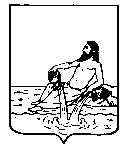 ГЛАВА ВЕЛИКОУСТЮГСКОГО МУНИЦИПАЛЬНОГО РАЙОНАВОЛОГОДСКОЙ ОБЛАСТИПОСТАНОВЛЕНИЕ18.06.2020		                       г. Великий Устюг		            	  № 38  О  поощрении ПОСТАНОВЛЯЮ:За активное участие в общественной и культурной жизни, многолетний добросовестный труднаградить Почетной грамотойГлавы Великоустюгского муниципального района	Мухину Клавдию Алексеевну, жительницу сельского поселения Заречное.Глава Великоустюгского муниципального района					                  А.В. Кузьмин